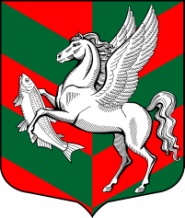 Администрация муниципального образованияСуховское сельское поселениеКировского муниципального района Ленинградской областиП О С Т А Н О В Л Е Н И Е	                от 22 июля 2014 года  № 100Об утверждении схемы водоснабжения и водоотведениямуниципального  образования Суховское сельское поселениеКировского муниципального района Ленинградской области на период до 2023 года      В соответствии  с   Федеральным законом  РФ от 06.10.2003 № 131-ФЗ «Об общих принципах организации местного самоуправления в Российской Федерации», Федеральным законом РФ от 07.12.2011 N 416-ФЗ "О водоснабжении и водоотведении", Правилами разработки и утверждения схем водоснабжения и водоотведения (утвержденные Постановлением Правительства РФ от 05.09.2013 N 782 "О схемах водоснабжения и водоотведения»):            1.  Утвердить схему водоснабжении и водоотведения муниципального  образования Суховское сельское поселение Кировского муниципального района Ленинградской области на период до 2023 года.          2.  Опубликовать настоящее постановление в газете «Ладога» и разместить на официальном сайте администрации в сети « Интернет»: http://suhoe.lenobl.ru, в подразделе «Схема водоснабжения и водоотведения» раздела «Муниципальное образование». Глава администрации                                                                  О. В. БарминаСОГЛАСОВАНО:Специалист администрации	 А.А. ГусеваРазослано: дело-2, МУП «Сухое ЖКХ», УКХ.